The Commonwealth of MassachusettsExecutive Office of Health and Human ServicesDepartment of Public Health250 Washington Street, Boston, MA 02108-4619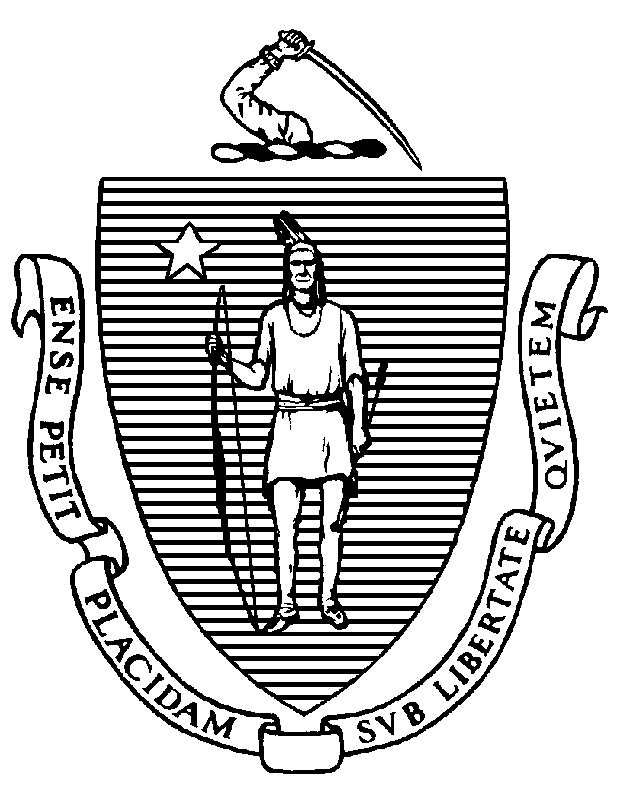 Board of Registration in Optometry MeetingLocation: Virtual Date: November 15, 2023 Time: 10:00 AMCisco WebEx Meeting InformationJoin on your computer, mobile app or room devicehttps://eohhs.webex.com/eohhs/j.php?MTID=m0e25bc3be29d4ce7af24e1ce620057de Meeting number: 2539 956 7613Password: 9v2FhpZBFX5Telephone Information (audio only)+1-617-315-0704 United States Toll (Boston) +1-650-479-3208 United States TollAccess code: 2539 956 7613Meeting called to order:teleconference procedures roll call vote for attendance – VOTE Board Business: October 18, 2023 public session minutes – VOTE 2024 board meeting datesLicense renewal period updateDiscussion:Policy – Delegation of Authority for Staff Actions Relative to Monitoring Licensure Conditions – VOTE optometrists as supervising mentors to apprentice opticians Open session for topics not reasonably anticipated 48 hours in advance of meeting:Cases, Investigative Conference, Settlement Offers [Closed session pursuant to M.G.L. c. 112 §65C]: 